first Grade Supply List21-22 School year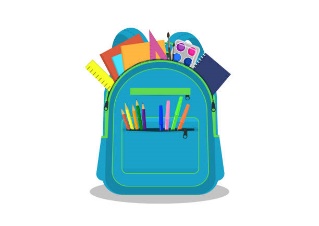 24- Pre-sharpened pencils2- Pink beveled erasers6-Arrowhead pencil top eraser5- Plastic two pocket folders (2-green, 1 blue, 1 yellow, 1 red)5- Mead primary journals 1-Pack colored pencils1-24 count crayons1 Pack Multi-cultural crayons2-Packs Crayola washable markers1-pack Crayola watercolor paint set3 -Highlighters1-4 pack thin Expo markers1-Elmer’s liquid glue1-Pack Elmer’s glue sticks1-Fiskars scissors1-Supply Box1-Over the ear headphones-iPAD compatible3- Clorox Wipes containers1-Hand sanitizer-pump bottle1-Box of tissues1-Change of clothes in a labeled zip lock bag